Приложение 2__________________________________________________________________________________Согласие родителя/законного представителяна обработку персональных данных несовершеннолетнего абитуриентаЯ, 	,(ФИО родителя или законного представителя)проживающий(ая) по адресу 	Документ, удостоверяющий личность 	 серия № 	 выдан(сведения о дате выдачи указанного документа и выдавшем его органе)являясь законным представителем несовершеннолетнего	,(ФИО несовершеннолетнего)даю добровольное согласие на автоматизированную и неавтоматизированную обработку следующих сведений, составляющих персональных данные моего ребенка:  Фамилия, имя, отчество;  Год, месяц, дата рождения, место рождения;  Пол;  Гражданство;  Реквизиты документов, удостоверяющих личность;  Адрес регистрации по месту жительства и адрес фактического проживания;  Контактные номера телефонов (домашний, мобильный), адрес электронной почты с соблюдением мер, обеспечивающих их защиту от несанкционированного доступа необходимых в целях исполнения договора образовательных услуг;  Реквизиты полиса ОМС;  Сведения о месте работы, занимаемой должности;  Сведения, содержащиеся в личном деле;  Сведения о состоянии здоровья;  Сведения об образовании, наличии специальных знаний или подготовке;  Сведения о родителях (законных представителей), о семейном положении и составе семьи;  Сведения, содержащиеся в документах воинского учета (при их наличии);  Сведения о его увлечениях, интересах, достижениях, наличиях наград;  Документы о результатах региональных олимпиад;  Сведения об оплате за предоставление образовательных услуг;  Сведения об успеваемости и посещаемости  Приказы о зачислении в Колледж, приказы о поощрениях и взысканиях и прочие;  номер группы;  Наименование организации (учреждения, предприятия) (для банковских операций юридического лица), ИНН/КПП, банковские реквизиты, местонахождение в соответствии с регистрацией (ЕГРЮЛ) (при оплате обучения третьими лицами).  личная фотография (ксерокопии документов с личного дела). Я согласен, что обработку персональных данных моего ребенка будут осуществлять работники Профессионального образовательного частного учреждения «Колледж информатики и дизайна» (далее – Колледж) и даю свое согласие на обработку персональных данных своего ребенка, включая сбор, систематизацию, накопление, хранение, уточнение (обновление, изменение), использование, обезличивание, блокирование, уничтожение персональных данных, их проверку, а также осуществление любых иных действий с моими персональными данными с учетом федерального законодательства. Обработка персональных данных моего ребенка осуществляется в целях оказания образовательных услуг, оказания первой медицинской помощи в медицинском кабинете Колледжа, содействия в дальнейшем трудоустройстве, а также обеспечения соблюдения законов и иных нормативных правовых актов. Согласие вступает в силу со дня подписания и действует до истечения пяти лет после окончания срока обучения. Срок хранения персональных данных моего ребенка в архиве Колледжа регламентируется законодательством об архивном деле в Российской Федерации (не более 75 лет). Настоящее согласие может быть отозвано в любой момент по соглашению сторон. Со способами обработки персональных данных, правом отзыва настоящего согласия и юридическими последствиями автоматизированной обработки персональных данных ознакомлен.«    » 	20  г. 	/ 	(подпись)    (расшифровка подписи)Подтверждаю, что ознакомлен(а) с положениями Федерального закона от 27.07.2006 №152-ФЗ«О персональных данных», Уставом Колледжа, иными локальными актами Колледжа, права и обязанности в области защиты персональных данных мне разъяснены.«    » 	20  г. 	/ 	(подпись)   (расшифровка подписи)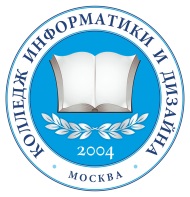 Профессиональное образовательное частное учреждение«КОЛЛЕДЖ ИНФОРМАТИКИ И ДИЗАЙНА»(ПОЧУ «КИД»)